In-flight Safety video Public AnnouncementWelcome a board, we’re about to show you the safety features on this Emirates flight and we need your full attention.Your baggage should be securely stowed in the overhead lockers.If you are in the first class suite, please use the stowage area provided.  In economy class, you may also use the space under the seat in front of you.For take-off and landing, laptops stayed to be switched off and stowed correctly. Any mobile phones and tablets should be put in the flight mode. After take-off, we’ll let you know when you can turn on WI-FI and mobile roaming.If you lose your phone under a seat, ask your Cabin Crew to help you to find it. Do not move the seat as this may damage the phone and its battery.By now, your TV screen, tray table and footrest should be folded away. Your window blinds should be open and your seat in upright position.Whenever the seatbelt sign is switched on, you should be seated with your seatbelt fastened. Wear it low and tight across your lap. Adjust by pulling the strap. Lift the metal flap to unfasten. We recommend wearing your seatbelt all times throughout the flight and securing it over your blanket when sleeping. So, if you need it, we won’t disturb you.It is illegal to smoke on board, including using or charging electronic smoking devices. All toilets have smoke detectors.In-flight Safety PA(public announcement) Worksheet 1Words PuzzleThere are 7 words you can find. Circle the words when you find.Write the down the words you have circled below the box.In-flight Safety PA(public announcement) Worksheet 1Answer sheet.( Over, Down, Direction)FASTENED (8, 1, SW)ILLEGAL (7, 7, NW)LOCKER (10, 6, N)OFF (2, 1, E )OVERHEAD (9, 1, S )SWITCH (1, 6, NE)UPRIGHT ( 8, 8, W )In-flight Safety PA(public announcement) Worksheet 2Matching the aircraft facilities & electronic devices with correct actions.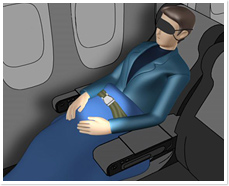 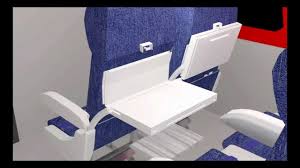 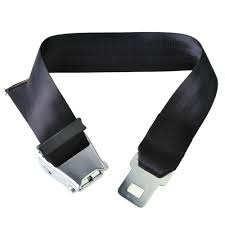 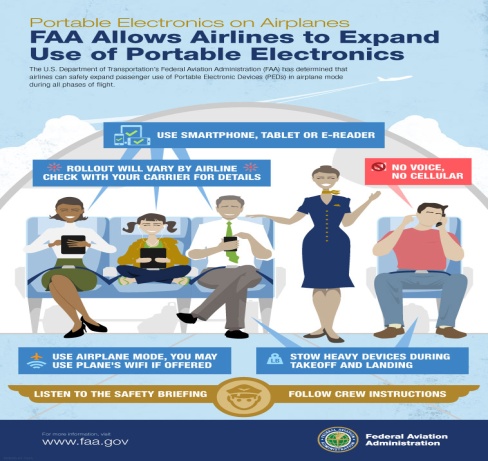 In-flight Safety PA(public announcement) Worksheet 2Matching the aircraft facilities & electronic devices with correct actions.In-flight Safety PA(public announcement) Worksheet 3Filling the blanks as you are listening to the PAWelcome a board, we’re about to show you the safety features on this Emirates flight and we need your full attention.Your baggage should be securely (             ) (       ) the overhead lockers.In you are in the first class suite, please use the stowage area provided.  In economy class, you may also use the space under the seat in front of you.For take-off and landing, laptops stayed to be (               ) (       ) and stowed correctly. Any mobile phones and tablets should be put in the flight mode. After take-off, we’ll let you know when you can turn on WI-FI and mobile roaming.If you lose your phone under a seat, ask your Cabin Crew to help you to find it. Do not move the seat as this may damage the phone and its battery.By now, your TV screen, tray table and footrest should be (             ) (            ). Your window blinds should be open and your seat in upright position.Whenever the seatbelt sign is switched on, you should be seated with your seatbelt fastened.  Wear it low and tight across your lap.  (             ) by  pulling the strap. Lift the metal flap to unfasten. We recommend wearing your seatbelt all times throughout the flight and (            ) it (        ) your blanket when sleeping. So, if you need it, we won’t disturb you.It is illegal to smoke on board, including (           ) or (             ) electronic smoking devices. All toilets have smoke detectors.In-flight Safety PA(public announcement) Worksheet 3Filling the blanks as you are listening to the PAWelcome a board, we’re about to show you the safety features on this Emirates flight and we need your full attention.Your baggage should be securely (stowed) ( in ) the  overhead lockers.In you are in the first class suite, please use the stowage area provided.  In economy class, you may also use the space under the seat in front of you.For take-off and landing, laptops stayed to be (switched) ( off) and stowed correctly. Any mobile phones and tablets should be put in the flight mode. After take-off, we’ll let you know when you can turn on WI-FI and mobile roaming.If you lose your phone under a seat, ask your Cabin Crew to help you to find it. Do not move the seat as this may damage the phone and its battery.By now, your TV screen, tray table and footrest should be (folded) (away). Your window blinds should be open and your seat in upright position.Whenever the seatbelt sign is switched on, you should be seated with your  seatbelt  fastened. Wear it low and tight across your lap. (Adjust) by pulling the strap. Lift the metal flap to unfasten. We recommend wearing your seatbelt all times throughout the flight and (securing) it (over) your blanket when sleeping. So, if you need it, we won’t disturb you.It is illegal to smoke on board, including (using) or (charging) electronic smoking devices. All toilets have smoke detectors.In-flight Safety PA(public announcement) Worksheet 4(SOS Activity)Jumble the sentences in order with laminated sentece cards.Pictures∨ Listening   ☐ Speaking   ☐ Reading   ☐ Grammar  ☐ WritingTopic:  In-flight safety PA (Public Announcement)Instructor:Mimi LimLevel:IntermediateStudents:10Length:30 MinutesMaterials:-  Audio file                -  Laminated pictures                -  Worksheet 1- word puzzles for vacabularies (3 copies)-  Worksheet 2- Matching aircraft facilities with actions(10 copies)-  Worksheet 3- Filling the blanks with words(10 copies)                 -  White board, board markers                 -  Colored pens, crayons, papersAims: Main aim-  Students will improve  their listening comprehension  through the post activity and main activity to understand the information  in PASecondary aim- To improve between students rapport by doing word puzzles group workTo practice students listening skill by doing gap filling worksheets Personal aim- To make students interested in the class by doing different types of activity Language Skills:Listening- Audio file “Airline In-flight safety PA(Public Announcement)Speaking- Word puzzles group wrok.Reading- Matching and Gap filling work sheetWriting- Gap fillng work sheetLanguage Systems:Phonology-       Fastened and unfastend , Baggage, stowage, damageContradiction: We’ll, won’t  Connected words: Swich off, Fold awayLexis-  Overhead lockers, Switch off,  Fastened, upright,IllegalGrammar- Should be + pp: Use should to give advice or to give an opinion  and instructionFunction-  Advicing, Informing, Discourse- Public announcement about the safety instructions on boardAssumptions:1. Students have heard of In-flight public announcement2. Students know about the aircraft facilities3. Students know about different style of activitiesAnticipated Errors and Solutions:Students are may not familiar with the name of aircraft facilities.                                 > Show them pictures or find the images from the internet and show them through projector.Students may not able to follow the instructions in the PA due to the speed and the background music of the PA           > Play the audio file in cunks.Let them listen to audio file a sentence by a sentence If students run out of the time for the activity            > Help out the students to get the answer in time.References:https://youtu.be/ayHCUtux13shttps://goo.gl/ZANsFsEngilish Grammar in Use, Raymond  MurphyLead-InLead-InLead-InLead-InMaterials: BoardMaterials: BoardMaterials: BoardMaterials: BoardTimeSet UpStudent ActivityTeacher Talk2 minWhole classHello, everyone? How are you all today??How did you get here today? By bus? By subway? Anyone by airplane??How many of you that paying attention to the safety instruction on your transportation on the way? Or any instructions you can still remember? (Elicit  the safety instructions of transportation they already know)So, today we will listen to the airline safety instruction public annoucement which most of people ignore most of the time.Pre-ActivityPre-ActivityPre-ActivityPre-ActivityMaterials: Pictures, 3 copies of word puzzles worksheet1, Board and board markers, Colored pens and crayonsMaterials: Pictures, 3 copies of word puzzles worksheet1, Board and board markers, Colored pens and crayonsMaterials: Pictures, 3 copies of word puzzles worksheet1, Board and board markers, Colored pens and crayonsMaterials: Pictures, 3 copies of word puzzles worksheet1, Board and board markers, Colored pens and crayonsTimeSet UpStudent ActivityTeacher Talk2 min3min1minWhole classGroupsWhole classLooking at picturesWords puzzleWorksheet1Ok. Everyone. Before we learn about some vocabularies I will show you some picture of aircraft features to help you understanding  better.(showing Pictures and asking them what they are and write vocabularies on the whiteboard)(Distribute the worksheet1)Instructions3people work together. There are 11words in the puzzle. Circle the word in 2 minutes.ICQsHow many words in the puzzle?How many minutes do you have to finish the game?Monitor students actiivity.Check answerMain ActivityMain ActivityMain ActivityMain ActivityMaterials: Audio file, computer, 10 Listening worksheet2 and 10 Listening work sheet 3, Materials: Audio file, computer, 10 Listening worksheet2 and 10 Listening work sheet 3, Materials: Audio file, computer, 10 Listening worksheet2 and 10 Listening work sheet 3, Materials: Audio file, computer, 10 Listening worksheet2 and 10 Listening work sheet 3, TimeSet UpStudent ActivityTeacher Talk3 min4min5min2minWhole classIndividuallyIndividuallyWhole classListening the audio fileListening worksheet2Listening worksheet3Everyone, let’s listen to the PA all together.Listen carefully what’s being mentioned in the PA. Try to imagine youself on the aircraft.(Play audio file without stopping)Have you all heard what’s was mentioned?(Asking Ss what they’ve heard)Now, we will listen it again. This time,I am going to distribute one of the worksheets.InstructionsRead through what’s written on the sheet first.You match the aircraft facilities or ecletronic items with actions as you are listening to the PAICQsWhat do you need to do before listening the PA?What do you need to do while you are listening the PA?Checking  the answer from Ss one by one.This time, I will play the PA the sentence by sentence to be more precisely obtained. Here is the another worksheet for you.(distribute the worksheet)InstructionsFill in the blank with the words you are listeningTranslate the meaning of the sentence  briefly in Korean while stopping the audio.ICQsWhat do you need to do while you listening to the PA?What do you need to do while stopping the audio?Ok, everyone!. Has everyone got all blanks filled with words?Let’s  find out what correct words for the blanks. Each student reads out to the classmates one sentence by one sentence. Post ActivityPost ActivityPost ActivityPost ActivityPost ActivityMaterials: Paper, colored pens, CrayonsMaterials: Paper, colored pens, CrayonsMaterials: Paper, colored pens, CrayonsMaterials: Paper, colored pens, CrayonsMaterials: Paper, colored pens, CrayonsTimeSet UpStudent ActivityStudent ActivityTeacher Talk8minGroupsGroupsBrainstorming and drawingThe audio file you have listened  is the beginning of the safety video PA from the one of the airlines.  Most of the airlines show longer safety video PA. There are some other safety issues should be mentioned. Now, What I would like you to do is a groupwork. Let’s make 2 groups. Each group, think about other safety issues need to be instructed on the aircraft. Maybe, you have had experiences being on the aircraft and watched safety video or cabin crew demonstration in the past.Instructions1.Talk with group member what safety issues should be mentioned on the Safety Video PA.2.Draw an creative aircraft with safety issues.5 minutes.CCQsWhat are you brainstorming about and  what are you drawing?How many minutes?(Monitor groups and participate in each group. After finishing the drawing, let them hang the paper on the wall)To conclude lesson:Go through the drawings with Ss. Mentioned about the safety instructions which mentioned in the audio file as well as the ones Ss contributed.Everyone did an excellent job today.I hope you have enjoyed your class activities. Thank you all and see you in the next  week!!SOS ActivitySOS ActivitySOS ActivitySOS ActivityMaterials: Jumple the sentence work sheet.Materials: Jumple the sentence work sheet.Materials: Jumple the sentence work sheet.Materials: Jumple the sentence work sheet.TimeSet UpStudent ActivityTeacher Talk4minGroupsInstructions1.Look through all the senteces.2.Jumble the sentences in order as you are listening the audio file. LOFFUHJFORSAGQCRAMVEALGTESQBEKBHIETNXIRCSWWELZAAHOSYNZMLIEFLFEDLXIIKAFDTHGIRPUDHGTDSJGEHCDSMKQAHZGULLOFFUHJFORSAGQCRAMVEALGTESQBEKBHIETNXIRCSWWELZAAHOSYNZMLIEFLFEDLXIIKAFDTHGIRPUDHGTDSJGEHCDSMKQAHZGULAircraft facilities & electronic devicesActionsBaggageLaptopMobile devicesTV screen, tray table, footrestWindow blindsSeatSeatbeltFasten & unfastenOpenPut in fligh modeStowSwitch offFold awayUprightAircraft facilities & electronic devicesActionsBaggage         Laptop  Mobile devicesTV screen, tray table, footrestWindow blinds Seat  Seatbelt  Fasten & unfastenOpenPut in fligh modeStowSwitch offFold awayUpright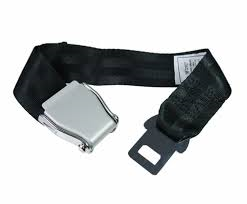 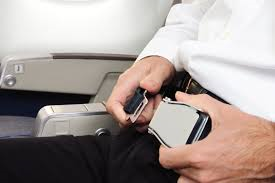 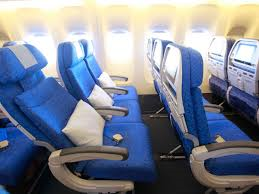 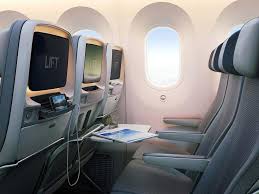 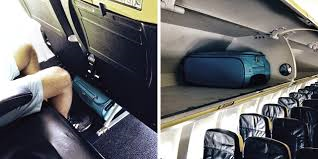 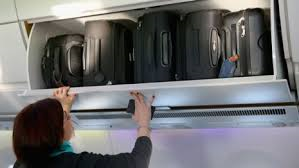 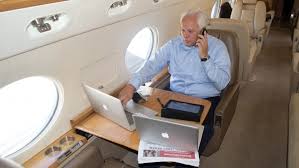 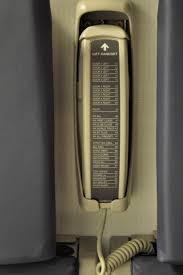 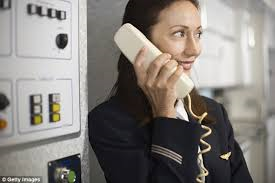 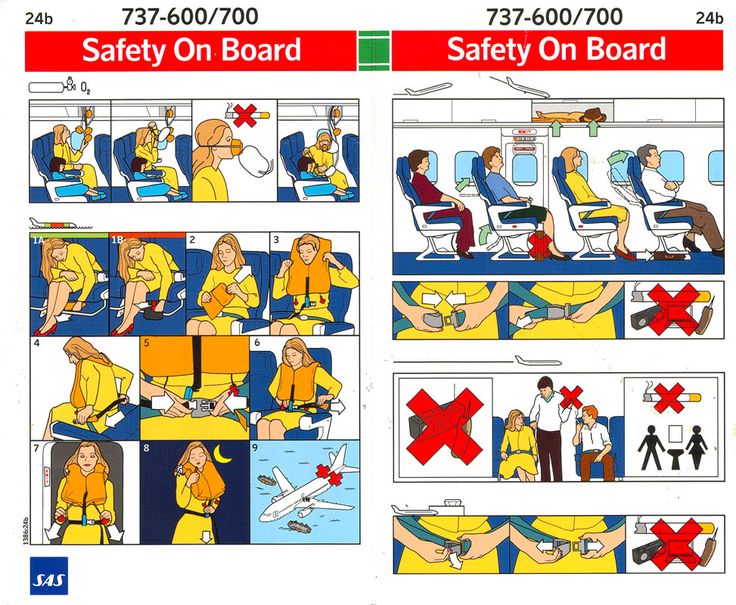 